DAN - die anderen Nachrichten 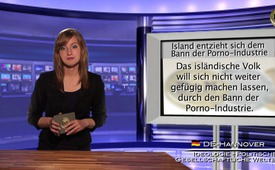 Island entzieht sich der Porno-Industrie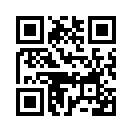 Island will das erste westeuropäische Land werden, das Internet-Pornografie komplett verbietet. Das Einführen, Veröffentlichen und Verbreiten von ...Island will das erste
westeuropäische Land
werden, das Internet-
Pornografie komplett
verbietet. Das Einführen,
Veröffentlichen und Verbreiten
von herkömmlicher
Pornografie ist in
Island bereits verboten.
Vor zwei Jahren wurden
alle Stripclubs untersagt.
Island zeigt: Jeder Staat
hat es selber in den Händen,
die eigene Souveränität
zu verteidigen sowie
dem inneren Zerfall
entgegenzuwirken! Was
läuft schief, dass es bei
den anderen westlichen
Staaten gerade verkehrt
herum läuft? Oder anders
gefragt, interveniert
das isländische Volk
deshalb so entschlossen,
weil es sich durch den
Bann der Porno-Industrie
nicht weiter gefügig
machen lassen will?von decQuellen:http://www.dailymail.co.uk/news/article-2277769/Icelands-bid-ban-web-porn.html#axzz2JpjckyC4http://www.20min.ch/digital/news/story/14823134Das könnte Sie auch interessieren:#Island - www.kla.tv/Island

#DaN - Die anderen Nachrichten - www.kla.tv/DaNKla.TV – Die anderen Nachrichten ... frei – unabhängig – unzensiert ...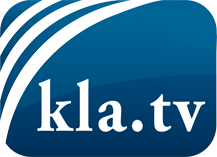 was die Medien nicht verschweigen sollten ...wenig Gehörtes vom Volk, für das Volk ...tägliche News ab 19:45 Uhr auf www.kla.tvDranbleiben lohnt sich!Kostenloses Abonnement mit wöchentlichen News per E-Mail erhalten Sie unter: www.kla.tv/aboSicherheitshinweis:Gegenstimmen werden leider immer weiter zensiert und unterdrückt. Solange wir nicht gemäß den Interessen und Ideologien der Systempresse berichten, müssen wir jederzeit damit rechnen, dass Vorwände gesucht werden, um Kla.TV zu sperren oder zu schaden.Vernetzen Sie sich darum heute noch internetunabhängig!
Klicken Sie hier: www.kla.tv/vernetzungLizenz:    Creative Commons-Lizenz mit Namensnennung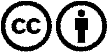 Verbreitung und Wiederaufbereitung ist mit Namensnennung erwünscht! Das Material darf jedoch nicht aus dem Kontext gerissen präsentiert werden. Mit öffentlichen Geldern (GEZ, Serafe, GIS, ...) finanzierte Institutionen ist die Verwendung ohne Rückfrage untersagt. Verstöße können strafrechtlich verfolgt werden.